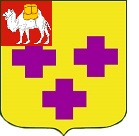 Собрание депутатов города ТроицкаЧелябинской областиПятый созывТринадцатое заседание                             Р Е Ш Е Н И Еот 25.08.2016г. № 128        г. ТроицкО внесении изменений в решение Собрания депутатов города Троицка от 30.06.2016 года № 94 «Об утверждении Положения об оплате труда работников муниципальных образовательных учреждений города Троицка, подведомственных Управ-лению образования администрации города Троицка»В соответствии с Трудовым кодексом Российской Федерации, Федеральным законом от 6 октября  № 131-ФЗ «Об общих принципах организации местного самоуправления в Российской Федерации», Уставом города Троицка, Собрание депутатов города Троицка РЕШАЕТ:1.Внести в Положение об оплате труда работников муниципальных образовательных учреждений города Троицка, подведомственных Управлению образования администрации города Троицка, утвержденное решением Собрания депутатов города Троицка от 30.06.2016 года № 94, следующие изменения:     наименование главы 3 изложить в следующей редакции:   «3.Порядок исчисления оплаты труда педагогических и иных работников учреждений».2.Настоящее решение опубликовать в газете «Вперед».3.Настоящее решение вступает в силу со дня его официального опубликования.Председатель Собрания депутатов города Троицка						       В.Ю. ЧухнинГлава города Троицка							       А.Г. Виноградов